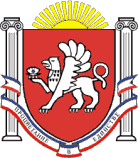 РЕСПУБЛИКА  КРЫМНИЖНЕГОРСКИЙ  РАЙОН                                                                                                      АДМИНИСТРАЦИЯ  НОВОГРИГОРЬЕВСКОГО  СЕЛЬСКОГО ПОСЕЛЕНИЯПОСТАНОВЛЕНИЕ23 октября 2017  года                                № 158                                                                                                       с..НовогригорьевкаОб отчете об исполнении бюджета Новогригорьевского сельского поселения за 9 месяцев2017 года. 	В соответствии со статьей 264.2  Бюджетного кодекса Российской Федерации,   Положением о бюджетном процессе  муниципального образования Новогригорьевское сельское поселение Нижнегорского района Республики Крым , утвержденного  решением № 4  8-й сессии 1-го созыва Новогригорьевского сельского совета 13.01.2015 года, Администрация Новогригорьевского  сельского поселения постановляет :1. Принять отчет об исполнении бюджета Новогригорьевского  сельского поселения  за  9 месяцев  2017 года  по доходам в сумме 4 803 132,29 руб.  по расходам  в сумме4 731 459,32 руб.  с превышением  доходов над расходами (профицит бюджета поселения) в сумме 71672,97 рублей.2. Определить, что держателем оригинала  отчета об исполнении бюджета  Новогригорьевского сельского поселения  за 9 месяцев 2017 года является администрация Новогригорьевского сельского поселения .                               3.   Направить настоящее постановление  и отчет об исполнении бюджета поселения за 9 месяцев2017 года  в Новогригорьевский сельский совет для сведения .                                                                                                          4.Постановление вступает в силу  со дня его принятия  и подлежит опубликованию на    официальном сайте администрации Новогригорьевского сельского поселения Нижнегорского поселения Нижнегорского района Республики Крым http://novogrigor-adm91.ru/  .5.Контроль за выполнением  настоящего постановления оставляю за собой.   Глава администрации                                                                        Новогригорьевского сельского поселения                               А.М.ДанилинОТЧЕТ ОБ ИСПОЛНЕНИИ БЮДЖЕТАОТЧЕТ ОБ ИСПОЛНЕНИИ БЮДЖЕТАОТЧЕТ ОБ ИСПОЛНЕНИИ БЮДЖЕТАОТЧЕТ ОБ ИСПОЛНЕНИИ БЮДЖЕТАОТЧЕТ ОБ ИСПОЛНЕНИИ БЮДЖЕТАОТЧЕТ ОБ ИСПОЛНЕНИИ БЮДЖЕТАКОДЫФорма по ОКУД0503117на 1 октября 2017 г.на 1 октября 2017 г.на 1 октября 2017 г.Дата01.10.2017по ОКПОНаименование
финансового органаАдминистрация Новогригорьевского сельского поселения Нижнегорского района Республики КрымАдминистрация Новогригорьевского сельского поселения Нижнегорского района Республики КрымАдминистрация Новогригорьевского сельского поселения Нижнегорского района Республики КрымГлава по БК903Наименование публично-правового образованияБюджет Новогригорьевского СПБюджет Новогригорьевского СПБюджет Новогригорьевского СПпо ОКТМО35631446Периодичность:месячная, квартальная, годоваямесячная, квартальная, годоваямесячная, квартальная, годоваяЕдиница измерения:руб.руб.руб.3831. Доходы бюджета1. Доходы бюджета1. Доходы бюджета1. Доходы бюджета1. Доходы бюджета1. Доходы бюджетаНаименование показателяКод строкиКод дохода по бюджетной классификацииУтвержденные бюджетные назначенияИсполненоНеисполненные назначения123456Доходы бюджета - ВСЕГО: 
В том числе:010X5 911 373,194 803 132,291 108 240,90НАЛОГОВЫЕ И НЕНАЛОГОВЫЕ ДОХОДЫ010000 100000000000000001 428 212,191 019 369,67408 842,52НАЛОГИ НА ПРИБЫЛЬ, ДОХОДЫ010000 10100000000000000464 000,00347 607,50116 392,50Налог на доходы физических лиц010000 10102000010000110464 000,00347 607,50116 392,50Налог на доходы физических лиц с доходов, источником которых является налоговый агент, за исключением доходов, в отношении которых исчисление и уплата налога осуществляются в соответствии со статьями 227, 227.1 и 228 Налогового кодекса Российской Федерации010000 10102010010000110464 000,00317 152,50146 847,50Налог на доходы физических лиц с доходов, источником которых является налоговый агент, за исключением доходов, в отношении которых исчисление и уплата налога осуществляются в соответствии со статьями 227, 227.1 и 228 Налогового кодекса Российской Федерации (сумма платежа (перерасчеты, недоимка и задолженность по соответствующему платежу, в том числе по отмененному)010000 101020100110001100,00316 952,100,00Налог на доходы физических лиц с доходов, источником которых является налоговый агент, за исключением доходов, в отношении которых исчисление и уплата налога осуществляются в соответствии со статьями 227, 227.1 и 228 Налогового кодекса Российской Федерации (пени по соответствующему платежу)010000 101020100121001100,00200,400,00Налог на доходы физических лиц с доходов, полученных от осуществления деятельности физическими лицами, зарегистрированными в качестве индивидуальных предпринимателей, нотариусов, занимающихся частной практикой, адвокатов, учредивших адвокатские кабинеты, и других лиц, занимающихся частной практикой в соответствии со статьей 227 Налогового кодекса Российской Федерации010000 101020200100001100,00150,000,00Налог на доходы физических лиц с доходов, полученных от осуществления деятельности физическими лицами, зарегистрированными в качестве индивидуальных предпринимателей, нотариусов, занимающихся частной практикой, адвокатов, учредивших адвокатские кабинеты, и других лиц, занимающихся частной практикой в соответствии со статьей 227 Налогового кодекса Российской Федерации (суммы денежных взысканий (штрафов) по соответствующему платежу согласно законодательству Российской Федерации)010000 101020200130001100,00150,000,00Налог на доходы физических лиц с доходов, полученных физическими лицами в соответствии со статьей 228 Налогового кодекса Российской Федерации010000 101020300100001100,0030 305,000,00Налог на доходы физических лиц с доходов, полученных физическими лицами в соответствии со статьей 228 Налогового кодекса Российской Федерации (сумма платежа (перерасчеты, недоимка и задолженность по соответствующему платежу, в том числе по отмененному)010000 101020300110001100,0030 305,000,00НАЛОГИ НА ТОВАРЫ (РАБОТЫ, УСЛУГИ), РЕАЛИЗУЕМЫЕ НА ТЕРРИТОРИИ РОССИЙСКОЙ ФЕДЕРАЦИИ010000 10300000000000000617 012,19465 565,62151 446,57Акцизы по подакцизным товарам (продукции), производимым на территории Российской Федерации010000 10302000010000110617 012,19465 565,62151 446,57Доходы от уплаты акцизов на дизельное топливо, подлежащие распределению между бюджетами субъектов Российской Федерации и местными бюджетами с учетом установленных дифференцированных нормативов отчислений в местные бюджеты010000 10302230010000110228 477,05188 256,2040 220,85Доходы от уплаты акцизов на моторные масла для дизельных и (или) карбюраторных (инжекторных) двигателей, подлежащие распределению между бюджетами субъектов Российской Федерации и местными бюджетами с учетом установленных дифференцированных нормативов отчислений в местные бюджеты010000 103022400100001102 137,441 997,19140,25Доходы от уплаты акцизов на автомобильный бензин, подлежащие распределению между бюджетами субъектов Российской Федерации и местными бюджетами с учетом установленных дифференцированных нормативов отчислений в местные бюджеты010000 10302250010000110425 114,60314 271,18110 843,42Доходы от уплаты акцизов на прямогонный бензин, подлежащие распределению между бюджетами субъектов Российской Федерации и местными бюджетами с учетом установленных дифференцированных нормативов отчислений в местные бюджеты010000 10302260010000110-38 716,90-38 958,95242,05НАЛОГИ НА СОВОКУПНЫЙ ДОХОД010000 10500000000000000162 000,0027 744,70134 255,30Единый сельскохозяйственный налог010000 10503000010000110162 000,0027 744,70134 255,30Единый сельскохозяйственный налог010000 10503010010000110162 000,0027 744,70134 255,30Единый сельскохозяйственный налог (сумма платежа (перерасчеты, недоимка и задолженность по соответствующему платежу, в том числе по отмененному)010000 105030100110001100,0027 741,200,00Единый сельскохозяйственный налог (пени по соответствующему платежу)010000 105030100121001100,003,500,00НАЛОГИ НА ИМУЩЕСТВО010000 106000000000000001 000,0040 221,820,00Земельный налог010000 106060000000001101 000,0040 221,820,00Земельный налог с организаций010000 106060300000001101 000,0040 221,820,00Земельный налог с организаций, обладающих земельным участком, расположенным в границах сельских поселений010000 106060331000001101 000,0040 221,820,00Земельный налог с организаций, обладающих земельным участком, расположенным в границах сельских поселений (сумма платежа (перерасчеты, недоимка и задолженность по соответствующему платежу, в том числе по отмененному)010000 106060331010001100,0037 257,560,00Земельный налог с организаций, обладающих земельным участком, расположенным в границах сельских поселений (пени по соответствующему платежу)010000 106060331021001100,00870,000,00Земельный налог с организаций, обладающих земельным участком, расположенным в границах сельских поселений (суммы денежных взысканий (штрафов) по соответствующему платежу согласно законодательству Российской Федерации)010000 106060331030001100,002 094,260,00ГОСУДАРСТВЕННАЯ ПОШЛИНА010000 1080000000000000018 000,0025 500,000,00Государственная пошлина за совершение нотариальных действий (за исключением действий, совершаемых консульскими учреждениями Российской Федерации)010000 1080400001000011018 000,0025 500,000,00Государственная пошлина за совершение нотариальных действий должностными лицами органов местного самоуправления, уполномоченными в соответствии с законодательными актами Российской Федерации на совершение нотариальных действий010000 1080402001000011018 000,0025 500,000,00Государственная пошлина,подлежащая зачислению в бюджеты муниципальных образований010000 1080402001100011018 000,0025 500,000,00ДОХОДЫ ОТ ИСПОЛЬЗОВАНИЯ ИМУЩЕСТВА, НАХОДЯЩЕГОСЯ В ГОСУДАРСТВЕННОЙ И МУНИЦИПАЛЬНОЙ СОБСТВЕННОСТИ010000 1110000000000000019 800,0013 747,926 052,08Доходы, получаемые в виде арендной либо иной платы за передачу в возмездное пользование государственного и муниципального имущества (за исключением имущества бюджетных и автономных учреждений, а также имущества государственных и муниципальных унитарных предприятий, в том числе казенных)010000 1110500000000012019 800,0013 747,926 052,08Доходы, получаемые в виде арендной платы за земли после разграничения государственной собственности на землю, а также средства от продажи права на заключение договоров аренды указанных земельных участков (за исключением земельных участков бюджетных и автономных учреждений)010000 1110502000000012019 800,0013 747,926 052,08Доходы, получаемые в виде арендной платы, а также средства от продажи права на заключение договоров аренды за земли, находящиеся в собственности сельских поселений (за исключением земельных участков муниципальных бюджетных и автономных учреждений)010000 1110502510000012019 800,0013 747,926 052,08ПРОЧИЕ НЕНАЛОГОВЫЕ ДОХОДЫ010000 11700000000000000146 400,0098 982,1147 417,89Прочие неналоговые доходы010000 11705000000000180146 400,0098 982,1147 417,89Прочие неналоговые доходы бюджетов сельских поселений010000 11705050100000180146 400,0098 982,1147 417,89БЕЗВОЗМЕЗДНЫЕ ПОСТУПЛЕНИЯ010000 200000000000000004 483 161,003 783 762,62699 398,38БЕЗВОЗМЕЗДНЫЕ ПОСТУПЛЕНИЯ ОТ ДРУГИХ БЮДЖЕТОВ БЮДЖЕТНОЙ СИСТЕМЫ РОССИЙСКОЙ ФЕДЕРАЦИИ010000 202000000000000004 483 161,003 783 762,62699 398,38Дотации бюджетам бюджетной системы Российской Федерации010000 202100000000001512 407 032,001 784 921,00622 111,00Дотации на выравнивание бюджетной обеспеченности010000 202150010000001512 244 232,001 683 171,00561 061,00Дотации бюджетам сельских поселений на выравнивание бюджетной обеспеченности010000 202150011000001512 244 232,001 683 171,00561 061,00Дотации бюджетам на поддержку мер по обеспечению сбалансированности бюджетов010000 20215002000000151162 800,00101 750,0061 050,00Дотации бюджетам сельских поселений на поддержку мер по обеспечению сбалансированности бюджетов010000 20215002100000151162 800,00101 750,0061 050,00Субсидии бюджетам бюджетной системы Российской Федерации (межбюджетные субсидии)010000 202200000000001512 001 180,001 941 504,6259 675,38Субсидии бюджетам на строительство, модернизацию, ремонт и содержание автомобильных дорог общего пользования, в том числе дорог в поселениях (за исключением автомобильных дорог федерального значения)010000 202200410000001512 001 180,001 941 504,6259 675,38Субсидии бюджетам сельских поселений на строительство, модернизацию, ремонт и содержание автомобильных дорог общего пользования, в том числе дорог в поселениях (за исключением автомобильных дорог федерального значения)010000 202200411000001512 001 180,001 941 504,6259 675,38Субвенции бюджетам бюджетной системы Российской Федерации010000 2023000000000015174 949,0057 337,0017 612,00Субвенции местным бюджетам на выполнение передаваемых полномочий субъектов Российской Федерации010000 202300240000001511 088,001 088,000,00Субвенции бюджетам сельских поселений на выполнение передаваемых полномочий субъектов Российской Федерации010000 202300241000001511 088,001 088,000,00Субвенции бюджетам сельских поселений на выполнение передаваемых полномочий субъектов Российской Федерации (в сфере административной ответственности)010000 202300241000021511 088,001 088,000,00Субвенции бюджетам на осуществление первичного воинского учета на территориях, где отсутствуют военные комиссариаты010000 2023511800000015173 861,0056 249,0017 612,00Субвенции бюджетам сельских поселений на осуществление первичного воинского учета на территориях, где отсутствуют военные комиссариаты010000 2023511810000015173 861,0056 249,0017 612,002. Расходы бюджета2. Расходы бюджета2. Расходы бюджета2. Расходы бюджета2. Расходы бюджета2. Расходы бюджетаНаименование показателяКод строкиКод расхода по бюджетной классификацииУтвержденные бюджетные назначенияИсполненоНеисполненные назначения123456Расходы бюджета - ВСЕГО 
В том числе:200X6 146 193,194 731 459,321 414 733,87ОБЩЕГОСУДАРСТВЕННЫЕ ВОПРОСЫ200000 0100 0000000000 0002 978 135,002 122 957,34855 177,66Функционирование высшего должностного лица субъекта Российской Федерации и муниципального образования200000 0102 0000000000 000683 536,00574 477,91109 058,09Расходы на выплаты по оплате труда и обеспечение деятельности лиц, замещающих муниципальные должности в рамках муниципальной программы " Обеспечение деятельности администрации Новогригорьевского сельского поселения Нижнегорского района Республики Крым по решению вопросов местного значения на 2017 год"200000 0102 010000019О 000683 536,00574 477,91109 058,09Расходы на выплаты персоналу в целях обеспечения выполнения функций государственными (муниципальными) органами, казенными учреждениями, органами управления государственными внебюджетными фондами200000 0102 010000019О 100683 536,00574 477,91109 058,09Расходы на выплаты персоналу государственных (муниципальных) органов200000 0102 010000019О 120683 536,00574 477,91109 058,09Фонд оплаты труда государственных (муниципальных) органов200000 0102 010000019О 121524 989,00441 227,2783 761,73Взносы по обязательному социальному страхованию на выплаты денежного содержания и иные выплаты работникам государственных (муниципальных) органов200000 0102 010000019О 129158 547,00133 250,6425 296,36Функционирование Правительства Российской Федерации, высших исполнительных органов государственной власти субъектов Российской Федерации, местных администраций200000 0104 0000000000 0002 056 778,001 480 405,05576 372,95Расходы на обеспечение деятельности органов местного самоуправления в рамках муниципальной программы" Обеспечение деятельности администрации Новогригорьевского сельского поселения Нижнегорского района Республики Крым по решению вопросов местного значения на 2017 год"200000 0104 0100000190 0002 055 690,001 480 405,05575 284,95Расходы на выплаты персоналу в целях обеспечения выполнения функций государственными (муниципальными) органами, казенными учреждениями, органами управления государственными внебюджетными фондами200000 0104 0100000190 1001 645 850,001 241 140,56404 709,44Расходы на выплаты персоналу государственных (муниципальных) органов200000 0104 0100000190 1201 645 850,001 241 140,56404 709,44Фонд оплаты труда государственных (муниципальных) органов200000 0104 0100000190 1211 264 093,00953 256,98310 836,02Взносы по обязательному социальному страхованию на выплаты денежного содержания и иные выплаты работникам государственных (муниципальных) органов200000 0104 0100000190 129381 757,00287 883,5893 873,42Закупка товаров, работ и услуг для обеспечения государственных (муниципальных) нужд200000 0104 0100000190 200405 840,00237 136,95168 703,05Иные закупки товаров, работ и услуг для обеспечения государственных (муниципальных) нужд200000 0104 0100000190 240405 840,00237 136,95168 703,05Прочая закупка товаров, работ и услуг для обеспечения государственных (муниципальных) нужд200000 0104 0100000190 244405 840,00237 136,95168 703,05Иные бюджетные ассигнования200000 0104 0100000190 8004 000,002 127,541 872,46Уплата налогов, сборов и иных платежей200000 0104 0100000190 8504 000,002 127,541 872,46Уплата прочих налогов, сборов200000 0104 0100000190 8522 000,002 000,000,00Уплата иных платежей200000 0104 0100000190 8532 000,00127,541 872,46Расходы бюджетов муниципальных образований на осуществление переданных органам местного самоуправления в Республике Крым государственных полномочий в сфере административной ответственности200000 0104 9170271400 0001 088,000,001 088,00Закупка товаров, работ и услуг для обеспечения государственных (муниципальных) нужд200000 0104 9170271400 2001 088,000,001 088,00Иные закупки товаров, работ и услуг для обеспечения государственных (муниципальных) нужд200000 0104 9170271400 2401 088,000,001 088,00Прочая закупка товаров, работ и услуг для обеспечения государственных (муниципальных) нужд200000 0104 9170271400 2441 088,000,001 088,00Обеспечение деятельности финансовых, налоговых и таможенных органов и органов финансового (финансово-бюджетного) надзора200000 0106 0000000000 00040 001,0040 001,000,00Межбюджетные трансферты бюджету муниципального образования Нижнегорский район Республики Крым из бюджета поселения на осуществление части переданных полномочий по осуществлению внешнего муниципального финансового контроля200000 0106 9110000191 00040 001,0040 001,000,00Межбюджетные трансферты200000 0106 9110000191 50040 001,0040 001,000,00Иные межбюджетные трансферты200000 0106 9110000191 54040 001,0040 001,000,00Другие общегосударственные вопросы200000 0113 0000000000 000197 820,0028 073,38169 746,62Расходы на оплату ежегодного членского взноса в Ассоциацию " Совет муниципальных образований Республики Крым" в рамках непрограммных расходов200000 0113 9120000401 0003 000,003 000,000,00Иные бюджетные ассигнования200000 0113 9120000401 8003 000,003 000,000,00Уплата налогов, сборов и иных платежей200000 0113 9120000401 8503 000,003 000,000,00Уплата иных платежей200000 0113 9120000401 8533 000,003 000,000,00Расходы на техническую инвентаризацию, оформление кадастровых паспортов и права собственности обьектов муниципального имущества200000 0113 9130001590 00060 000,0025 073,3834 926,62Закупка товаров, работ и услуг для обеспечения государственных (муниципальных) нужд200000 0113 9130001590 20060 000,0025 073,3834 926,62Иные закупки товаров, работ и услуг для обеспечения государственных (муниципальных) нужд200000 0113 9130001590 24060 000,0025 073,3834 926,62Прочая закупка товаров, работ и услуг для обеспечения государственных (муниципальных) нужд200000 0113 9130001590 24460 000,0025 073,3834 926,62Расходы на изготовление проектно-сметной документации на ремонт стадиона и спортивной площадки200000 0113 9190001590 000134 820,000,00134 820,00Закупка товаров, работ и услуг для обеспечения государственных (муниципальных) нужд200000 0113 9190001590 200134 820,000,00134 820,00Иные закупки товаров, работ и услуг для обеспечения государственных (муниципальных) нужд200000 0113 9190001590 240134 820,000,00134 820,00Прочая закупка товаров, работ и услуг для обеспечения государственных (муниципальных) нужд200000 0113 9190001590 244134 820,000,00134 820,00НАЦИОНАЛЬНАЯ ОБОРОНА200000 0200 0000000000 00073 861,0051 505,8122 355,19Мобилизационная и вневойсковая подготовка200000 0203 0000000000 00073 861,0051 505,8122 355,19Расходы на осуществление функций первичного воинского учета на территориях, где отсутствуют военные комиссариаты200000 0203 7510051180 00073 861,0051 505,8122 355,19Расходы на выплаты персоналу в целях обеспечения выполнения функций государственными (муниципальными) органами, казенными учреждениями, органами управления государственными внебюджетными фондами200000 0203 7510051180 10064 402,0049 525,8114 876,19Расходы на выплаты персоналу государственных (муниципальных) органов200000 0203 7510051180 12064 402,0049 525,8114 876,19Фонд оплаты труда государственных (муниципальных) органов200000 0203 7510051180 12149 464,0038 038,2511 425,75Взносы по обязательному социальному страхованию на выплаты денежного содержания и иные выплаты работникам государственных (муниципальных) органов200000 0203 7510051180 12914 938,0011 487,563 450,44Закупка товаров, работ и услуг для обеспечения государственных (муниципальных) нужд200000 0203 7510051180 2009 459,001 980,007 479,00Иные закупки товаров, работ и услуг для обеспечения государственных (муниципальных) нужд200000 0203 7510051180 2409 459,001 980,007 479,00Прочая закупка товаров, работ и услуг для обеспечения государственных (муниципальных) нужд200000 0203 7510051180 2449 459,001 980,007 479,00НАЦИОНАЛЬНАЯ ЭКОНОМИКА200000 0400 0000000000 0002 618 192,192 241 477,17376 715,02Дорожное хозяйство (дорожные фонды)200000 0409 0000000000 0002 618 192,192 241 477,17376 715,02Расходы на содержание и ремонт автомобильных дорог общего пользования местного значения в рамках непрограммных расходов органов местного самоуправления200000 0409 9140002018 000617 012,19299 972,55317 039,64Закупка товаров, работ и услуг для обеспечения государственных (муниципальных) нужд200000 0409 9140002018 200617 012,19299 972,55317 039,64Иные закупки товаров, работ и услуг для обеспечения государственных (муниципальных) нужд200000 0409 9140002018 240617 012,19299 972,55317 039,64Прочая закупка товаров, работ и услуг для обеспечения государственных (муниципальных) нужд200000 0409 9140002018 244617 012,19299 972,55317 039,64Расходы на софинансирование дорожных работ200000 0409 91800S8880 0002 001 180,001 941 504,6259 675,38Закупка товаров, работ и услуг для обеспечения государственных (муниципальных) нужд200000 0409 91800S8880 2002 001 180,001 941 504,6259 675,38Иные закупки товаров, работ и услуг для обеспечения государственных (муниципальных) нужд200000 0409 91800S8880 2402 001 180,001 941 504,6259 675,38Прочая закупка товаров, работ и услуг для обеспечения государственных (муниципальных) нужд200000 0409 91800S8880 2442 001 180,001 941 504,6259 675,38ЖИЛИЩНО-КОММУНАЛЬНОЕ ХОЗЯЙСТВО200000 0500 0000000000 000347 692,00191 590,00156 102,00Благоустройство200000 0503 0000000000 000347 692,00191 590,00156 102,00Реализация прочих мероприятий по благоустройству поселений в рамках непрограммных расходов200000 0503 9150001590 000347 692,00191 590,00156 102,00Закупка товаров, работ и услуг для обеспечения государственных (муниципальных) нужд200000 0503 9150001590 200347 692,00191 590,00156 102,00Иные закупки товаров, работ и услуг для обеспечения государственных (муниципальных) нужд200000 0503 9150001590 240347 692,00191 590,00156 102,00Прочая закупка товаров, работ и услуг для обеспечения государственных (муниципальных) нужд200000 0503 9150001590 244347 692,00191 590,00156 102,00КУЛЬТУРА, КИНЕМАТОГРАФИЯ200000 0800 0000000000 00037 641,0037 641,000,00Культура200000 0801 0000000000 00037 641,0037 641,000,00Межбюджетные трансферты бюджету муниципального образования Нижнегорский район Республики Крым из бюджета поселения на осуществление части полномочий на организацию библиотечного обслуживания населения комплектование и обеспечение сохранности библиотечных фондов библиотек поселения в рамках непрограммных расходов200000 0801 9110011591 00012 547,0012 547,000,00Межбюджетные трансферты200000 0801 9110011591 50012 547,0012 547,000,00Иные межбюджетные трансферты200000 0801 9110011591 54012 547,0012 547,000,00Межбюджетные трансферты бюджету муниципального образования Нижнегорский район Республики Крым из бюджета поселения на осуществление части переданных полномочий на создание условий для организации досуга и обеспеченности жителей поселения услугами организаций культуры в рамках непрограммных расходов200000 0801 9110014591 00025 094,0025 094,000,00Межбюджетные трансферты200000 0801 9110014591 50025 094,0025 094,000,00Иные межбюджетные трансферты200000 0801 9110014591 54025 094,0025 094,000,00ФИЗИЧЕСКАЯ КУЛЬТУРА И СПОРТ200000 1100 0000000000 00090 672,0086 288,004 384,00Другие вопросы в области физической культуры и спорта200000 1105 0000000000 00090 672,0086 288,004 384,00Реализация прочих мероприятий по развитию физкультуры и спорта в рамках непрограммных расходов200000 1105 9160001590 00090 672,0086 288,004 384,00Закупка товаров, работ и услуг для обеспечения государственных (муниципальных) нужд200000 1105 9160001590 20090 672,0086 288,004 384,00Иные закупки товаров, работ и услуг для обеспечения государственных (муниципальных) нужд200000 1105 9160001590 24090 672,0086 288,004 384,00Прочая закупка товаров, работ и услуг для обеспечения государственных (муниципальных) нужд200000 1105 9160001590 24490 672,0086 288,004 384,00Результат кассового исполнения бюджета (дефицит/профицит)450X-234 820,0071 672,970,003. Источники финансирования дефицита бюджета3. Источники финансирования дефицита бюджета3. Источники финансирования дефицита бюджета3. Источники финансирования дефицита бюджета3. Источники финансирования дефицита бюджета3. Источники финансирования дефицита бюджетаНаименование показателяКод строкиКод источника финансирования дефицита бюджета по бюджетной классификацииУтвержденные бюджетные назначенияИсполненоНеисполненные назначения123456Источники финансирования дефицита бюджета - ВСЕГО 
В том числе:500X234 820,00-71 672,97306 492,97источники внутреннего финансирования бюджета
Из них:520X0,000,000,005200,000,000,00источники внешнего финансирования бюджета
Из них:620X0,000,000,006200,000,000,00Изменение остатков средств700000 01000000000000000234 820,00-71 672,97306 492,97Изменение остатков средств на счетах по учету средств бюджетов700000 01050000000000000234 820,00-71 672,97306 492,97Увеличение остатков средств бюджетов710000 01050000000000500-5 911 373,19-4 823 096,290,00Увеличение прочих остатков средств бюджетов710000 01050200000000500-5 911 373,19-4 823 096,290,00Увеличение прочих остатков денежных средств бюджетов710000 01050201000000510-5 911 373,19-4 823 096,290,00Увеличение прочих остатков денежных средств бюджетов сельских поселений710000 01050201100000510-5 911 373,19-4 823 096,290,00Уменьшение остатков средств бюджетов720000 010500000000006006 146 193,194 751 423,320,00Уменьшение прочих остатков средств бюджетов720000 010502000000006006 146 193,194 751 423,320,00Уменьшение прочих остатков денежных средств бюджетов720000 010502010000006106 146 193,194 751 423,320,00Уменьшение прочих остатков денежных средств бюджетов сельских поселений720000 010502011000006106 146 193,194 751 423,320,00Изменение иных финансовых активов за счет средств, размещенных в депозиты в валюте Российской Федерации и иностранной валюте в кредитных организациях700000 010600000000000000,000,000,00Увеличение финансовых активов, являющихся иными источниками внутреннего финансирования дефицитов бюджетов710000 010600000000005000,000,000,007100,000,000,00Уменьшение финансовых активов, являющихся иными источниками внутреннего финансирования дефицитов бюджетов720000 010600000000006000,000,000,007200,000,000,00